Broste Rivers LA7 LimitedJob Application FormPlease e-mail your completed form to the Human Resources departmentAt Ronx.Byron@watford.gov.uk or post to:c/o Ronx Byron, Broste Rivers LA7 Ltd, Town Hall, Hempstead Road, Watford. WD17 3EXPlease complete the Equality Monitoring Form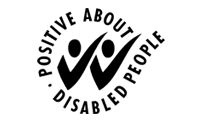 Position Applied for Position Applied for Position Applied for NameNameNameTitle AddressAddressAddressPostcodePostcodePostcodeContact number/s:Contact number/s:Contact number/s:E-mail AddressE-mail AddressE-mail AddressE-mail AddressE-mail AddressE-mail AddressEducation and TrainingPlease give details of your education (secondary school, college / university) and/or any relevant training or courses you have attended.  Education and TrainingPlease give details of your education (secondary school, college / university) and/or any relevant training or courses you have attended.  Education and TrainingPlease give details of your education (secondary school, college / university) and/or any relevant training or courses you have attended.  Education and TrainingPlease give details of your education (secondary school, college / university) and/or any relevant training or courses you have attended.  Education and TrainingPlease give details of your education (secondary school, college / university) and/or any relevant training or courses you have attended.  Education and TrainingPlease give details of your education (secondary school, college / university) and/or any relevant training or courses you have attended.  Education and TrainingPlease give details of your education (secondary school, college / university) and/or any relevant training or courses you have attended.  Education and TrainingPlease give details of your education (secondary school, college / university) and/or any relevant training or courses you have attended.  Education and TrainingPlease give details of your education (secondary school, college / university) and/or any relevant training or courses you have attended.  Education and TrainingPlease give details of your education (secondary school, college / university) and/or any relevant training or courses you have attended.  Education and TrainingPlease give details of your education (secondary school, college / university) and/or any relevant training or courses you have attended.  Education and TrainingPlease give details of your education (secondary school, college / university) and/or any relevant training or courses you have attended.  Education and TrainingPlease give details of your education (secondary school, college / university) and/or any relevant training or courses you have attended.  Education and TrainingPlease give details of your education (secondary school, college / university) and/or any relevant training or courses you have attended.  Education and TrainingPlease give details of your education (secondary school, college / university) and/or any relevant training or courses you have attended.  Secondary SchoolSecondary SchoolExaminations Examinations Subject Subject Subject Subject Subject Subject Subject Subject Grade/Result Grade/Result Grade/Result Grade/Result Grade/Result College / UniversityCollege / UniversityExaminations Examinations Subject Subject Subject Awarding BodyAwarding BodyAwarding BodyAwarding BodyAwarding BodyGrades/ResultsGrades/ResultsGrades/ResultsGrades/ResultsDate obtainedOther Qualifications / TrainingPlease give details of any other educational, technical or professional qualifications or any other relevant training or courses attended.Other Qualifications / TrainingPlease give details of any other educational, technical or professional qualifications or any other relevant training or courses attended.Other Qualifications / TrainingPlease give details of any other educational, technical or professional qualifications or any other relevant training or courses attended.Other Qualifications / TrainingPlease give details of any other educational, technical or professional qualifications or any other relevant training or courses attended.Other Qualifications / TrainingPlease give details of any other educational, technical or professional qualifications or any other relevant training or courses attended.Other Qualifications / TrainingPlease give details of any other educational, technical or professional qualifications or any other relevant training or courses attended.Other Qualifications / TrainingPlease give details of any other educational, technical or professional qualifications or any other relevant training or courses attended.Other Qualifications / TrainingPlease give details of any other educational, technical or professional qualifications or any other relevant training or courses attended.Other Qualifications / TrainingPlease give details of any other educational, technical or professional qualifications or any other relevant training or courses attended.Other Qualifications / TrainingPlease give details of any other educational, technical or professional qualifications or any other relevant training or courses attended.Other Qualifications / TrainingPlease give details of any other educational, technical or professional qualifications or any other relevant training or courses attended.Other Qualifications / TrainingPlease give details of any other educational, technical or professional qualifications or any other relevant training or courses attended.Other Qualifications / TrainingPlease give details of any other educational, technical or professional qualifications or any other relevant training or courses attended.Other Qualifications / TrainingPlease give details of any other educational, technical or professional qualifications or any other relevant training or courses attended.Other Qualifications / TrainingPlease give details of any other educational, technical or professional qualifications or any other relevant training or courses attended.Employment History Please give details of your employment history with the most recent or current job first. Employment History Please give details of your employment history with the most recent or current job first. Employment History Please give details of your employment history with the most recent or current job first. Employment History Please give details of your employment history with the most recent or current job first. Employment History Please give details of your employment history with the most recent or current job first. Employment History Please give details of your employment history with the most recent or current job first. Employment History Please give details of your employment history with the most recent or current job first. Employment History Please give details of your employment history with the most recent or current job first. Employment History Please give details of your employment history with the most recent or current job first. Employment History Please give details of your employment history with the most recent or current job first. Employment History Please give details of your employment history with the most recent or current job first. Employment History Please give details of your employment history with the most recent or current job first. Employment History Please give details of your employment history with the most recent or current job first. Employment History Please give details of your employment history with the most recent or current job first. Employment History Please give details of your employment history with the most recent or current job first. Date Employed(From / To)Date Employed(From / To)Date Employed(From / To)   Job Title   Job Title   Job Title   Job TitleEmployer NameEmployer NameEmployer NameEmployer AddressEmployer AddressEmployer AddressResponsibilities / Job RoleResponsibilities / Job RoleResponsibilities / Job RoleReason for leavingReason for leavingReason for leavingSalary Salary Salary Other benefitsOther benefitsOther benefitsOther benefitsDate Employed (From / To)Date Employed (From / To)Date Employed (From / To)   Job Title   Job Title   Job Title   Job TitleEmployer NameEmployer NameEmployer NameEmployer AddressEmployer AddressEmployer AddressResponsibilities / Job RoleResponsibilities / Job RoleResponsibilities / Job RoleReason for LeavingReason for LeavingReason for LeavingSalary  Salary  Salary  Other benefitsOther benefitsOther benefitsOther benefitsDate Employed(From / To)Date Employed(From / To)Date Employed(From / To)   Job Title   Job Title   Job Title   Job TitleEmployer NameEmployer NameEmployer NameEmployer AddressEmployer AddressEmployer AddressResponsibilities / Job RoleResponsibilities / Job RoleResponsibilities / Job RoleReason for leavingReason for leavingReason for leavingSalarySalarySalaryOther benefitsOther benefitsOther benefitsOther benefitsSupporting InformationPlease review the Person Specification section of the job description and provide information to support how you fulfil these essential criteriaSupporting InformationPlease review the Person Specification section of the job description and provide information to support how you fulfil these essential criteriaSupporting InformationPlease review the Person Specification section of the job description and provide information to support how you fulfil these essential criteriaSupporting InformationPlease review the Person Specification section of the job description and provide information to support how you fulfil these essential criteriaSupporting InformationPlease review the Person Specification section of the job description and provide information to support how you fulfil these essential criteriaSupporting InformationPlease review the Person Specification section of the job description and provide information to support how you fulfil these essential criteriaSupporting InformationPlease review the Person Specification section of the job description and provide information to support how you fulfil these essential criteriaSupporting InformationPlease review the Person Specification section of the job description and provide information to support how you fulfil these essential criteriaSupporting InformationPlease review the Person Specification section of the job description and provide information to support how you fulfil these essential criteriaSupporting InformationPlease review the Person Specification section of the job description and provide information to support how you fulfil these essential criteriaSupporting InformationPlease review the Person Specification section of the job description and provide information to support how you fulfil these essential criteriaSupporting InformationPlease review the Person Specification section of the job description and provide information to support how you fulfil these essential criteriaSupporting InformationPlease review the Person Specification section of the job description and provide information to support how you fulfil these essential criteriaSupporting InformationPlease review the Person Specification section of the job description and provide information to support how you fulfil these essential criteriaSupporting InformationPlease review the Person Specification section of the job description and provide information to support how you fulfil these essential criteriaSupporting InformationPlease review the Person Specification section of the job description and provide information to support how you fulfil these essential criteriaData Protection StatementThis application will be processed within the terms specified by the Data Protection Act 1998.  You hereby explicitly consent to Broste Rivers LA7 Ltd collecting, holding and otherwise processing personal data (including ‘sensitive’ personal data) relating to you for the purposes of our recruitment and selection process. Undertaking I declare that the information I have given in this application is true to the best of my knowledge.  I understand that if I have provided false information or canvassed any Officer of Broste Rivers LA7 Ltd in support of my application, any job offer may be withdrawn or the continuation of employment put at risk.  I understand that if I am successful in my application, any job offer will be conditional on the information supplied in this form being verified.  All job offers are also subject to providing proof of identify and eligibility to work in the , a pre-employment heath assessment, two satisfactory references and a basic disclosure check (through ‘Disclosure Scotland’) or a DBS clearance.Data Protection StatementThis application will be processed within the terms specified by the Data Protection Act 1998.  You hereby explicitly consent to Broste Rivers LA7 Ltd collecting, holding and otherwise processing personal data (including ‘sensitive’ personal data) relating to you for the purposes of our recruitment and selection process. Undertaking I declare that the information I have given in this application is true to the best of my knowledge.  I understand that if I have provided false information or canvassed any Officer of Broste Rivers LA7 Ltd in support of my application, any job offer may be withdrawn or the continuation of employment put at risk.  I understand that if I am successful in my application, any job offer will be conditional on the information supplied in this form being verified.  All job offers are also subject to providing proof of identify and eligibility to work in the , a pre-employment heath assessment, two satisfactory references and a basic disclosure check (through ‘Disclosure Scotland’) or a DBS clearance.Data Protection StatementThis application will be processed within the terms specified by the Data Protection Act 1998.  You hereby explicitly consent to Broste Rivers LA7 Ltd collecting, holding and otherwise processing personal data (including ‘sensitive’ personal data) relating to you for the purposes of our recruitment and selection process. Undertaking I declare that the information I have given in this application is true to the best of my knowledge.  I understand that if I have provided false information or canvassed any Officer of Broste Rivers LA7 Ltd in support of my application, any job offer may be withdrawn or the continuation of employment put at risk.  I understand that if I am successful in my application, any job offer will be conditional on the information supplied in this form being verified.  All job offers are also subject to providing proof of identify and eligibility to work in the , a pre-employment heath assessment, two satisfactory references and a basic disclosure check (through ‘Disclosure Scotland’) or a DBS clearance.Data Protection StatementThis application will be processed within the terms specified by the Data Protection Act 1998.  You hereby explicitly consent to Broste Rivers LA7 Ltd collecting, holding and otherwise processing personal data (including ‘sensitive’ personal data) relating to you for the purposes of our recruitment and selection process. Undertaking I declare that the information I have given in this application is true to the best of my knowledge.  I understand that if I have provided false information or canvassed any Officer of Broste Rivers LA7 Ltd in support of my application, any job offer may be withdrawn or the continuation of employment put at risk.  I understand that if I am successful in my application, any job offer will be conditional on the information supplied in this form being verified.  All job offers are also subject to providing proof of identify and eligibility to work in the , a pre-employment heath assessment, two satisfactory references and a basic disclosure check (through ‘Disclosure Scotland’) or a DBS clearance.Data Protection StatementThis application will be processed within the terms specified by the Data Protection Act 1998.  You hereby explicitly consent to Broste Rivers LA7 Ltd collecting, holding and otherwise processing personal data (including ‘sensitive’ personal data) relating to you for the purposes of our recruitment and selection process. Undertaking I declare that the information I have given in this application is true to the best of my knowledge.  I understand that if I have provided false information or canvassed any Officer of Broste Rivers LA7 Ltd in support of my application, any job offer may be withdrawn or the continuation of employment put at risk.  I understand that if I am successful in my application, any job offer will be conditional on the information supplied in this form being verified.  All job offers are also subject to providing proof of identify and eligibility to work in the , a pre-employment heath assessment, two satisfactory references and a basic disclosure check (through ‘Disclosure Scotland’) or a DBS clearance.Data Protection StatementThis application will be processed within the terms specified by the Data Protection Act 1998.  You hereby explicitly consent to Broste Rivers LA7 Ltd collecting, holding and otherwise processing personal data (including ‘sensitive’ personal data) relating to you for the purposes of our recruitment and selection process. Undertaking I declare that the information I have given in this application is true to the best of my knowledge.  I understand that if I have provided false information or canvassed any Officer of Broste Rivers LA7 Ltd in support of my application, any job offer may be withdrawn or the continuation of employment put at risk.  I understand that if I am successful in my application, any job offer will be conditional on the information supplied in this form being verified.  All job offers are also subject to providing proof of identify and eligibility to work in the , a pre-employment heath assessment, two satisfactory references and a basic disclosure check (through ‘Disclosure Scotland’) or a DBS clearance.Data Protection StatementThis application will be processed within the terms specified by the Data Protection Act 1998.  You hereby explicitly consent to Broste Rivers LA7 Ltd collecting, holding and otherwise processing personal data (including ‘sensitive’ personal data) relating to you for the purposes of our recruitment and selection process. Undertaking I declare that the information I have given in this application is true to the best of my knowledge.  I understand that if I have provided false information or canvassed any Officer of Broste Rivers LA7 Ltd in support of my application, any job offer may be withdrawn or the continuation of employment put at risk.  I understand that if I am successful in my application, any job offer will be conditional on the information supplied in this form being verified.  All job offers are also subject to providing proof of identify and eligibility to work in the , a pre-employment heath assessment, two satisfactory references and a basic disclosure check (through ‘Disclosure Scotland’) or a DBS clearance.Data Protection StatementThis application will be processed within the terms specified by the Data Protection Act 1998.  You hereby explicitly consent to Broste Rivers LA7 Ltd collecting, holding and otherwise processing personal data (including ‘sensitive’ personal data) relating to you for the purposes of our recruitment and selection process. Undertaking I declare that the information I have given in this application is true to the best of my knowledge.  I understand that if I have provided false information or canvassed any Officer of Broste Rivers LA7 Ltd in support of my application, any job offer may be withdrawn or the continuation of employment put at risk.  I understand that if I am successful in my application, any job offer will be conditional on the information supplied in this form being verified.  All job offers are also subject to providing proof of identify and eligibility to work in the , a pre-employment heath assessment, two satisfactory references and a basic disclosure check (through ‘Disclosure Scotland’) or a DBS clearance.Data Protection StatementThis application will be processed within the terms specified by the Data Protection Act 1998.  You hereby explicitly consent to Broste Rivers LA7 Ltd collecting, holding and otherwise processing personal data (including ‘sensitive’ personal data) relating to you for the purposes of our recruitment and selection process. Undertaking I declare that the information I have given in this application is true to the best of my knowledge.  I understand that if I have provided false information or canvassed any Officer of Broste Rivers LA7 Ltd in support of my application, any job offer may be withdrawn or the continuation of employment put at risk.  I understand that if I am successful in my application, any job offer will be conditional on the information supplied in this form being verified.  All job offers are also subject to providing proof of identify and eligibility to work in the , a pre-employment heath assessment, two satisfactory references and a basic disclosure check (through ‘Disclosure Scotland’) or a DBS clearance.Data Protection StatementThis application will be processed within the terms specified by the Data Protection Act 1998.  You hereby explicitly consent to Broste Rivers LA7 Ltd collecting, holding and otherwise processing personal data (including ‘sensitive’ personal data) relating to you for the purposes of our recruitment and selection process. Undertaking I declare that the information I have given in this application is true to the best of my knowledge.  I understand that if I have provided false information or canvassed any Officer of Broste Rivers LA7 Ltd in support of my application, any job offer may be withdrawn or the continuation of employment put at risk.  I understand that if I am successful in my application, any job offer will be conditional on the information supplied in this form being verified.  All job offers are also subject to providing proof of identify and eligibility to work in the , a pre-employment heath assessment, two satisfactory references and a basic disclosure check (through ‘Disclosure Scotland’) or a DBS clearance.Data Protection StatementThis application will be processed within the terms specified by the Data Protection Act 1998.  You hereby explicitly consent to Broste Rivers LA7 Ltd collecting, holding and otherwise processing personal data (including ‘sensitive’ personal data) relating to you for the purposes of our recruitment and selection process. Undertaking I declare that the information I have given in this application is true to the best of my knowledge.  I understand that if I have provided false information or canvassed any Officer of Broste Rivers LA7 Ltd in support of my application, any job offer may be withdrawn or the continuation of employment put at risk.  I understand that if I am successful in my application, any job offer will be conditional on the information supplied in this form being verified.  All job offers are also subject to providing proof of identify and eligibility to work in the , a pre-employment heath assessment, two satisfactory references and a basic disclosure check (through ‘Disclosure Scotland’) or a DBS clearance.Data Protection StatementThis application will be processed within the terms specified by the Data Protection Act 1998.  You hereby explicitly consent to Broste Rivers LA7 Ltd collecting, holding and otherwise processing personal data (including ‘sensitive’ personal data) relating to you for the purposes of our recruitment and selection process. Undertaking I declare that the information I have given in this application is true to the best of my knowledge.  I understand that if I have provided false information or canvassed any Officer of Broste Rivers LA7 Ltd in support of my application, any job offer may be withdrawn or the continuation of employment put at risk.  I understand that if I am successful in my application, any job offer will be conditional on the information supplied in this form being verified.  All job offers are also subject to providing proof of identify and eligibility to work in the , a pre-employment heath assessment, two satisfactory references and a basic disclosure check (through ‘Disclosure Scotland’) or a DBS clearance.Data Protection StatementThis application will be processed within the terms specified by the Data Protection Act 1998.  You hereby explicitly consent to Broste Rivers LA7 Ltd collecting, holding and otherwise processing personal data (including ‘sensitive’ personal data) relating to you for the purposes of our recruitment and selection process. Undertaking I declare that the information I have given in this application is true to the best of my knowledge.  I understand that if I have provided false information or canvassed any Officer of Broste Rivers LA7 Ltd in support of my application, any job offer may be withdrawn or the continuation of employment put at risk.  I understand that if I am successful in my application, any job offer will be conditional on the information supplied in this form being verified.  All job offers are also subject to providing proof of identify and eligibility to work in the , a pre-employment heath assessment, two satisfactory references and a basic disclosure check (through ‘Disclosure Scotland’) or a DBS clearance.Data Protection StatementThis application will be processed within the terms specified by the Data Protection Act 1998.  You hereby explicitly consent to Broste Rivers LA7 Ltd collecting, holding and otherwise processing personal data (including ‘sensitive’ personal data) relating to you for the purposes of our recruitment and selection process. Undertaking I declare that the information I have given in this application is true to the best of my knowledge.  I understand that if I have provided false information or canvassed any Officer of Broste Rivers LA7 Ltd in support of my application, any job offer may be withdrawn or the continuation of employment put at risk.  I understand that if I am successful in my application, any job offer will be conditional on the information supplied in this form being verified.  All job offers are also subject to providing proof of identify and eligibility to work in the , a pre-employment heath assessment, two satisfactory references and a basic disclosure check (through ‘Disclosure Scotland’) or a DBS clearance.Data Protection StatementThis application will be processed within the terms specified by the Data Protection Act 1998.  You hereby explicitly consent to Broste Rivers LA7 Ltd collecting, holding and otherwise processing personal data (including ‘sensitive’ personal data) relating to you for the purposes of our recruitment and selection process. Undertaking I declare that the information I have given in this application is true to the best of my knowledge.  I understand that if I have provided false information or canvassed any Officer of Broste Rivers LA7 Ltd in support of my application, any job offer may be withdrawn or the continuation of employment put at risk.  I understand that if I am successful in my application, any job offer will be conditional on the information supplied in this form being verified.  All job offers are also subject to providing proof of identify and eligibility to work in the , a pre-employment heath assessment, two satisfactory references and a basic disclosure check (through ‘Disclosure Scotland’) or a DBS clearance.Data Protection StatementThis application will be processed within the terms specified by the Data Protection Act 1998.  You hereby explicitly consent to Broste Rivers LA7 Ltd collecting, holding and otherwise processing personal data (including ‘sensitive’ personal data) relating to you for the purposes of our recruitment and selection process. Undertaking I declare that the information I have given in this application is true to the best of my knowledge.  I understand that if I have provided false information or canvassed any Officer of Broste Rivers LA7 Ltd in support of my application, any job offer may be withdrawn or the continuation of employment put at risk.  I understand that if I am successful in my application, any job offer will be conditional on the information supplied in this form being verified.  All job offers are also subject to providing proof of identify and eligibility to work in the , a pre-employment heath assessment, two satisfactory references and a basic disclosure check (through ‘Disclosure Scotland’) or a DBS clearance.Signature:Date: